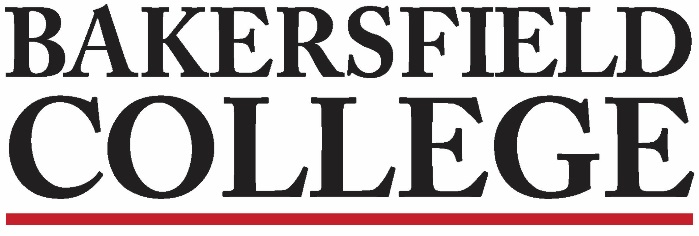 Guided Pathways Strategies (GPS) Faculty Leads Meeting February 28, 202212:00 pm ZoomMinutesAttendees: Grace, Anna, Rudy, Rony, Ben, Marisa, Christie, Angie, Brent, Kimberly, Travis, Jennifer, and GloriaGuest: Craig & LeoSet Notetaker: Angie Review Minutes: Minutes ApprovedChair Report –GraceCollege CouncilNational Assessment of Collegiate campus Climate18-19 Strategic DirectionsCOVID-19 update AB 705 Plan (Presentation is in the College Council Website) Regional Collaboration and Coordination Progress SurveysGrace will be updating this by email10 minutesGuest: Craig Hayward – Student Persistence PresentationStudent Persistence“Retention” – enrolled and complete (stay in) courses (non-withdrawals retention) “Persistence” – be present in the base term cohort and Resources: Public Dashboard, Password-protected research@bakersfieldcollege.edu – 1801panoramaOverall Results;Fulltime Persistence and FT retention is higher than those attending community college PT. BC persistence rates vs. National Average is 55.2 to 48BC Trend: Persistence rates went down during the pandemic Spring 2020BC ethnicity breakdown for PersistenceFirs generation – rates are lower than othersPersistence is necessary precursor to completion More engaged students persist at higher ratesHow can we increase students’ mental well-being and feeling of engagement?Reports Current at-risk studentsStudents share their mental health struggles in pandemic. Focus on Persistence at BCAchieving the Dream Caring College ProjectThe Persistence Project Team Student Retention & Success Center 15 minutesGP SOAA – GraceReview CCRC AACC Pathways Document Review of the items that are completed, pending info and needing updating for the document. Due end of March however will meet with CCRC to review prior to final submission end of MarchAt scale for most areas, of which we do not have to provide feedback or next steps however BC continues to provide that to ensure we are continuously improving10 minutesGuest: Leo - Accreditation Mid-Term Report Powerpoint posted to GPS site.Full document sent to committee by Grace.Can review entire document, however most relevant sections are QFE, second half of the document. This is a fluid draft. Any input or needed updates – make sure to let Leo and Jason know.In the process of attending committees for feedback. All campus open forum is scheduled for Thursday 3/4.(Add, edit, remove) please submit by next committee meeting (3/14/22). Also, any available evidence. 5 minutesCounseling Updates – MarisaUpdate Forms (this will be open tomorrow on InsideBC) Banner 9 upgrade was delayed however how-to videos are located onlineSUMMER BRIDGE Shout-out - EDUC B55 course that students can learn many skills! Students that did update their forms but have a late registration date, please send over to SID so we can take care of them and change their registration date.Link to early (priority) registration appointments: https://bakersfield.elumenapp.com/catalog/2021-2022/earlypriorityregistrationappointments#mainContentMarch 31st – priority students can start registration for summer and fall!20 minutes